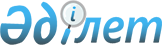 О ставках акцизов на подакцизные товары, производимые в Республике Казахстан, и игорный бизнес<*> Сноска. Приложение с изменениями, внесенными постановлениями Правительства Республики Казахстан от 10 января 1997 г. N 41 ~P970041; от 18 июня 1997 г. N 985 ~P970985; от 18 июля 1997 г. N 1137 ~P971137; от 13 февраля 1998 г. N 108 ~P980108.Постановление Правительства Республики Казахстан от 31 декабря 1996 г. N 1747

     В соответствии с Указом Президента Республики Казахстан, имеющим силу Закона, от 24 апреля 1995 г. N 2235 Z952235_ "О налогах и других обязательных платежах в бюджет" (Ведомости Верховного Совета Республики Казахстан, 1995 г., N 6, ст. 43) Правительство Республики Казахстан постановляет: 

      1. (Пункт 1 утратил силу - постановлением Правительства РК от 27 октября 1998 г. N 1087  P981087_

 )     2. Признать утратившими силу некоторые решения ПравительстваРеспублики Казахстан согласно приложению 2.     3. Настоящее постановление подлежит опубликованию.     Первый заместитель      Премьер-Министра    Республики Казахстан

                                     Приложение 2                             к постановлению Правительства                                 Республики Казахстан                              от 31 декабря 1996 г. N 1747 



 

                                Перечень 

                  утративших силу некоторых решений 

                  Правительства Республики Казахстан 



 

      1. Постановление Кабинета Министров Республики Казахстан от 14 июля 1995 г. N 974 "О ставках акцизов на подакцизные товары, производимые в Республике Казахстан, и игорный бизнес" (САПП Республики Казахстан, 1995 г., N 24, ст. 281). 

      2. Постановление Правительства Республики Казахстан от 8 ноября 1995 г. N 1487 "О внесении изменений и дополнений в постановление Кабинета Министров Республики Казахстан от 14 июля 1995 г. N 974" (САПП Республики Казахстан, 1995 г., N 35, ст. 442). 

      3. Постановление Правительства Республики Казахстан от 5 января 1996 г. N 15 "О внесении изменения в постановление Кабинета Министров Республики Казахстан от 14 июля 1995 г. N 974" (САПП Республики Казахстан, 1996 г., N 1, ст. 4). 

      4. Постановление Правительства Республики Казахстан от 25 марта 1996 г. N 341 "О внесении изменений и дополнений в некоторые решения Правительства Республики Казахстан" (САПП Республики Казахстан, 1996 г., N 13, ст. 99). 

      5. Постановление Правительства Республики Казахстан от 16 апреля 1996 г. N 450 "О внесении изменения в постановление Кабинета Министров Республики Казахстан от 14 июля 1995 г. N 974" (САПП Республики Казахстан 1996 г., N 16, ст. 135). 

      6. Постановление Правительства Республики Казахстан от 28 июня 1996 г. N 827 "О внесении изменений в постановление Кабинета Министров Республики Казахстан от 14 июля 1995 г. N 974" (САПП Республики Казахстан, 1996 г., N 29, ст. 263). 

      7. Постановление Правительства Республики Казахстан от 11 июля 1996 г. N 891 "О внесении изменения в постановление Кабинета Министров Республики Казахстан от 14 июля 1995 г. N 974" (САПП Республики Казахстан, 1996 г., N 30, ст. 276). 

      8. Постановление Правительства Республики Казахстан от 31 октября 1996 г. N 1318 "О внесении изменений в постановление Кабинета Министров Республики Казахстан от 14 июля 1995 г. N 974" (САПП Республики Казахстана 1996 г., N 43, ст. 414). 

 
					© 2012. РГП на ПХВ «Институт законодательства и правовой информации Республики Казахстан» Министерства юстиции Республики Казахстан
				